УКРАЇНАПОЧАЇВСЬКА  МІСЬКА  РАДАВИКОНАВЧИЙ КОМІТЕТР І Ш Е Н Н Явід     грудня 2018  року                                                                    №  проектПро зміну  адресного номера житловому будинку, який належить гр. Дубовій Є.С.        З метою впорядкування нумерації об’єктів нерухомості в с. Затишшя, створення умов володіння, користування та розпорядження цими об’єктами  їх власниками та користувачам, Положенням про порядок присвоєння та зміни адресних номерів об’єктів нерухомості розташованих на території Почаївської міської ОТГ, затвердженого рішенням сесії Почаївської міської ради № 548 від 31.10.2016 року  та  розглянувши   заяву гр. Дубової Євгенії Степанівни, виконавчий комітет  міської ради                                                     В и р і ш и в:Змінити адресний номер  житлового  будинку  , який  належить гр. Дубовій Євгенії Степанівні на праві приватної  власності   з  адресного номера «62» по вул. Зелена на  номер  «62а» по вул. Зелена  в с. Затишшя.Рекомендувати Кременецькому    РК БТІ   внести   зміни    в       адресне   господарство  по вул. Зелена  в с. Затишшя   у    відповідності до п.1    даного рішення.Лівар Н.М.Бондар Г.В.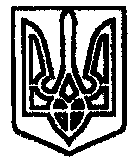 